“Adam is one of the rising stars nationally in the Collaborative Movement…He is truly of the next generation of peacemakers!”Forrest S. Mosten, Esq.
Author, Collaborative Divorce Handbook“Excellent!  Well organized, funny, and thorough!  [Adam] kept our attention during some very dry ‘legal-ease’.”Professor Randy Heller, Ph.D.
Organizer, 2017 2-Day Introductory Interdisciplinary Collaborative Training at Nova Southeastern University in Ft. Lauderdale, FL“Adam Cordover has one of the most engaging presentation styles I have seen during my many years of working with Collaborative Professionals and trainers.  He is one of those rare presenters that has the courage to put himself in the moment and engage his audience in real time.  His inquisitive nature and ability to adapt to what is happening in the room provide entertaining and insightful ways to learn the complex skills that are crucial to our work.    His true passion for Collaborative Practice and his ready humor make it easy to stay engaged.”Ron Ousky, Esq. Former President, International Academy of Collaborative Professionals“Adam is a phenomenal presenter and trainer.  It is not just that he has a tremendous grasp on the material he brings to the participants, it is his manner of delivery, his training style.  He is fully engaging, out of the box and entertaining.  His trainings are always highly educational but in a painless and actually enjoyable way. He truly is on the cutting edge of presenters and I would recommend him without hesitation to those who are seeking the training as well as to groups or sponsors seeking to bring to their communities that effective, high level of training that Adam is known for.”Enid Miller Ponn, Esq. Director, Center for Collaborative Divorce & Mediation“As a Collaborative practitioner in Florida, I have observed the formative work Adam has done to help develop and grow collaborative practice groups around the state…Working with Adam as a trainer and as a committee co-chair, I have found him to be industrious, responsive, well-spoken, and reliable.  He is both a team player and an independent thinker who can artfully engage in difficult conversations for the benefit of organizational goals.  From a personal perspective, Adam is an individual with drive and integrity who is a pleasure to work with.  He has a seemingly endless supply of creative energy, optimism, and good humor.”Barbara Kelly, Ph.D. Former Treasure and Co-Chair of Research Committee, International Academy of Collaborative Professionals“In describing Adam, I would say that he is one of the most promising young lawyers I have met.  He has energy, ambition, and an earnest approach to any task he volunteers to accomplish.  He is one of those ‘can do’ guys, i.e., not just a talker, but an actual ‘doer.’”Nancy Harris, Esq.
Co-Founder, Tampa Bay Collaborative Divorce Group“Adam B. Cordover is a young attorney who, in his brief legal career, has epitomized leadership, professionalism, and service to the community.  Mr. Cordover is truly an outstanding young lawyer.”Joryn Jenkins, Esq.Author, War or Peace:Avoid the Destruction of Divorce Court“I was thoroughly impressed with Adam as a presenter.  It’s clear that he is passionate about Collaborative Practice and that makes him even more engaging as a trainer.”Angela Perkinson, CPA, CFE
Attendee, 2016 2-Day Introductory Interdisciplinary Collaborative Training in Lakewood Ranch, FL“Adam Cordover is a professional on the cutting edge of the Collaborative Divorce Process in Tampa Bay, a much more humane approach to traditional divorce litigation…Adam is truly a pioneer in the Collaborative Divorce Process in Tampa Bay.”Eric Gregorisch, LMFTFormer President, Tampa Bay Association for Marriage and Family Therapy“[Adam had an] ability to communicate legal information to non-legal professionals without being intimidating.”Megan Stodard, Ph.D.Attendee, 2018 Introductory Interdisciplinary Collaborative Family Law Training in Pensacola, FL“[The Tampa Bay Collaborative Trainers’ demonstrations] were an excellent way to show real situational experiences.  The speakers rotating during the presentation kept participants engaged.  And the speakers were so knowledgeable and encouraging, so passionate about what they do.”Mary Franklin, CFPAttendee, 2018 Introductory Interdisciplinary Collaborative Family Law Training in Pensacola, FL  Professional Profile of Adam B. CordoverLeading efforts to offer families healthier alternatives to courtroom battles in Florida and beyond.Education, Admissions, and Trainings AttendedMasters of Arts, International AffairsAmerican University, Washington, DC 2008Juris DoctorAmerican University, Washington, DC. 2007Bachelor of Arts, Political Science and Jewish StudiesUniversity of Florida, Gainesville, FL 2003Certificate, International RelationsUniversity of Florida, Gainesville, FL 2003Bar AdmissionsState Bar of Florida 2008Mediation CertificationFlorida Supreme Court Certified Family Law Mediator 2015Collaborative & Mediation Trainings Attended7 Intro Interdisciplinary Collaborative Trainings 2011-2018 (Texas, Miami, Arizona/California, Atlanta, and Ontario training groups)2 40-hour Introductory Mediation Trainings 2015, 2016 (Greg Firestone; Forrest S. Mosten)Countless Advanced Collaborative and Mediation Trainings and WorkshopsTrainings ConductedPrincipal Trainer, 2-Day Advanced Collaborative & Mediation Training – Building and Sustaining Your Peacemaking Practice: Innovative Tools for Collaborative Professionals and Mediators 2019 (Tampa, FL) (with B. Galbraith, R. Merlin, E. Miller Ponn, K. Scudder, and M. Sulkowski)Principal Trainer, 2-Day Intro Interdisciplinary Collaborative Training 2019 (Ft. Lauderdale, FL) (with J. Gaies, D. Harper, & S. Hoerber)Principal Trainer, 2-Day Intro Interdisciplinary Collaborative Training 2018 (Pensacola, FL) (with J. Gaies & K. DiMeo)Principal Trainer, 1-Day Advanced Collaborative Training – Collaborative Option Building vs. Traditional Settlement Negotiations 2018 (Jacksonville, FL) (with J. Gaies & K. DiMeo)Principal Trainer, 2-Day Intro Interdisciplinary Collaborative Training 2018 (Naples, FL) (with J. Gaies & D. Harper)Principal Trainer, 2-Day Intro Interdisciplinary Collaborative Training 2018 (St. Louis, MO) (with J. Gaies & K. DiMeo)Principal Trainer, 2-Day Intro Interdisciplinary Collaborative Training 2018 (Tampa, FL) (with J. Gaies & K. DiMeo) Principal Trainer, 1-Day Advanced Collaborative Training – It All Starts in the Initial Client Meeting: Enrolling the Collaborative Case 2018 (Boca Raton, FL) (with J. Gaies, D. Harper, & B. Kelly)Principal Trainer, 1-Day Advanced Collaborative Training – The Tough Ones: Collaborative Cases Involving Domestic Violence, Substance Abuse, or Mental Health Issues 2018 (Charlotte, NC) (with J. Gaies & B. Kelly)Principal Trainer, 2-Day Intro Interdisciplinary Collaborative Training 2018 (Ft. Lauderdale, FL) (with J. Gaies, K. DiMeo, & D. Harper)Principal Trainer, 1-Day Advanced Collaborative Training – Enrolling the Collaborative Case 2017 (Pensacola, FL) (with D. Harper, & B. Kelly)Principal Trainer, 2-Day Intro Interdisciplinary Collaborative Training 2017 (Pensacola, FL) (with J. Gaies, K. DiMeo, D. Harper, & B. Kelly)Principal Trainer, 2-Day Advanced Collaborative Training – Cutting Edge Collaborative Practices: Sharpening Your Skills from Initial Consult to Case Debrief 2017 (Erie, PA) (with B. Galbraith, K. Scudder, & M. Sulkowski)Principal Trainer, 2-Day Intro Interdisciplinary Collaborative Training 2017 (Ft. Lauderdale, FL) (with J. Gaies & D. Harper)Assistant Trainer, 40-Hour Basic Mosten Family Mediation Training 2016 (Los Angeles, CA) Principal Trainer, 2-Day Intro Interdisciplinary Collaborative Training 2016 (Lakewood Ranch, FL) (with K. DiMeo & A. Lucas)Assistant Trainer, 2-Day Advanced Collaborative & Mediation Training – Mosten’s Building A Profitable and Satisfying Collaborative & Mediation Practice 2015 (Tampa, FL)PublicationsF. Mosten & A. Cordover, Building A Successful Collaborative Family Law Practice (ABA 2018)	A. Cordover, New IACP Ethical Standards May Change the Way We Collaborate, The LAWYER 	Magazine (Mar.-Apr. 2018)	A. Cordover & R. Moskowitz, From Co-Mediation to Collaborative Mediation: A Case Study in Client-	Focused Dispute Resolution, Commentator Magazine (Summer 2017)	A. Cordover, When Laughter Fills the Room, Champions of Collaborative Divorce: Changing the 	Way the World Gets Divorce in Tampa Bay Volume 1, J. Jenkins (ed.) (Open Palm Press 2017)	A. Cordover, How Do I Get A Collaborative Case?, The LAWYER Magazine (Nov.-Dec. 2016)	A. Cordover, A Father’s Collaborative Divorce, The World of Collaborative Practice Magazine (Sept. 	15, 2016)	J. Gluckman & A. Cordover, A Simplified Protocol for a Collaborative Dissolution, The LAWYER 	Magazine (Summer 2015)	A. Cordover, Involving Non-Paid Collaborative Assistants in the Process, The World of Collaborative 	Practice Magazine (Sept. 1, 2014)	A. Cordover, Top 3 Reasons to Practice Collaborative Law, The LAWYER Magazine (Feb. 2014)	A. Cordover, 13th Circuit Okays Collaborative Law Administrative Order, The LAWYER Magazine 	(Nov. 2012)Leadership and Positions in the Collaborative MovementBoard Member, International Academy of Collaborative Professionals (“IACP”)Co-Chair, Leadership Institute, Florida Academy of Collaborative Professionals (“FACP”)Principal and Founding Trainer, Tampa Bay Collaborative TrainersPrincipal and Founding Trainer, Peacemaking Practice TrainersChair, IACP Standards & Ethics CommitteeChair, IACP Website Content CommitteeFormer Co-Chair, IACP Research CommitteeBoard Member & Former Research Co-Chair, FACPPast President, Next Generation Divorce (“NGD”) Organizer & Advocate, 13th Judicial Circuit’s Taskforce to Draft Collaborative Family Practice Administrative OrderFormer Chair, Hillsborough County Bar Association (“HCBA”) Collaborative Law Section Judicial Outreach CommitteeFormer Chair, NGD Reduced Rate CommitteeGraduate, IACP Leadership AcademyMember, Tampa Bay Academy of Collaborative ProfessionalsNotable CasesShaw v. Shaw – Collaborative Attorney & Appellate Attorney - The first divorce case to challenge Florida’s Defense of Marriage Act and Florida’s constitutional amendment banning recognition of same-sex marriages (Request to ratify collaborative settlement agreement and grant divorce dismissed by trial court for lack of subject matter jurisdiction, appealed to the Second District, briefly sent to the Florida Supreme Court, and reversed and remanded by the Second District)Nelson and Nelson – Collaborative Attorney - The first pro bono collaborative divorce case completed in FloridaPro Bono WorkI have done pro bono work independently, but also through the following organizations:HCBA-NGD Joint Collaborative Pro Bono Project (Offering the interdisciplinary collaborative family law model to families in need)Are You Safe, Inc. (Representing Domestic Violence survivors)Voices for Children (Serving as Guardian ad Litem in Dependency matters)Bay Area Legal Services (“BALS”)Family Forms Clinic (Helping indigent clients fill out Florida Supreme Court approved family law forms)Domestic Violence Assistance Program (Aiding survivors of domestic violence in filling out petitions for injunction for protection against domestic violence)Mentor Program (Mentoring non-family law attorneys and younger attorneys who take on pro bono family law cases)Intake Program (Assisting in determining whether applicants qualify for pro bono services; helping to determine whether case appropriate for collaborative)Bay Area Volunteer Lawyers Program (Speaking at recruitment events and encouraging attorneys to volunteer for pro bono work)Speaking EngagementsEverything You Always Wanted to Know About Standards & Ethics But Were Afraid to Ask (with D. Diel, E. Sachs, and W. Frankenstein)IACP Mastermind Webinar Series – Tampa, FL 2019International Exchange on Collaborative Practice and the Use of Mental Health Professionals in Divorce (with I. Schaham)Ramat Gan Divorce Social Worker Unit – Ramat Gan, Israel 2018International Access to Collaborative Practice (with I. Schaham)Ramat Gan Divorce Care Municipal Center – Ramat Gan, Israel 2018From Full Teams to Whole Teams: Collaborative Practice Elevated (with J. Gaies and I. Schaham)Founding Forum of Collaborative Divorce Centers (in Municipality Services) – Rosh Ha’Ayin, Israel 2018Lawyer as Peacemaker (with J. Gaies and I. Schaham)Bar Ilan University – Ramat Gan, Israel 2018“Not Acting Collaboratively” – Language & Skills for Difficult Dynamics (with B. Galbraith & K. Scudder)19th Annual IACP Forum – Seattle, WA 2018The Power of Peacemaking (with B. Galbraith)19th Annual IACP Forum – Seattle, WA 2018Legal Issues in Divorce (with J. Lawrence & C. Hodge)Second Saturday – Tampa, FL 2018Legal Issues in Divorce (with J. Lawrence & C. Hodge)Second Saturday – Westchase, FL 2018The Role of the Law in Initial ConsultationsNGD New Member/Prospective Member Orientation – Tampa, FL 2018LGBTQ Relationships: The New Family and Collaborative Practice (with Nancy Brodzki, J. Gaies, & K. DiMeo)6th Conference of the Florida Academy of Collaborative Professionals – Coral Gables, FL 2018Stop, Collaborate and Market! (with T. Tenret)St. Petersburg Bar Association & Clearwater Bar Association – St. Petersburg, FL 2018Collaborative Unscripted: The Role of Creativity in the Process (with B. Galbraith & K. Scudder)18th Annual IACP Forum – Philadelphia, PA 2017Newbies Meet Veterans: Getting Involved in the Collaborative Movement (with Y. Berger)18th Annual IACP Forum – Philadelphia, PA 2017Collaborative Practice & Social Media: Getting The Word OutBrandon POD of Next Generation Divorce – Brandon, FL 2017LGBTQ Relationships: The New Family and Out-of-Court Dispute Resolution (with J. Gaies)Florida’s Dispute Resolution Center Conference – Orlando, FL 2017Collaborative Unscripted:  The Role of Creativity in the Process (with B. Kelly & E. Miller-Ponn)5th Annual Conference of the Florida Academy of Collaborative Professionals – Tampa, FL 2017The Cost of Collaboration: Efficiency vs. Cutting Corners (with B. Galbraith & M. Sulkowski)5th Annual Conference of the Florida Academy of Collaborative Professionals – Tampa, FL 2017Lessons Learned: One Attorney’s Experience from Litigation to CollaborationFlorida Civil Collaborative Practice Group – Tampa, FL 2017Growing Your Collaborative Practice: Doing Well by Doing GoodNorthwest Florida Collaborative Law Group – Panama City, FL 2017Building A Profitable Peacemaking Practice (with Z. Zacks-Gabriel)Academy of Professional Family Mediators 5th Annual Conference – Memphis, TN 2017A Peacemaker’s Signature: Aligning Values, Interests, and Practice (with B. Galbraith)Collaborative Professionals of Washington 10th Annual Conference – Lake Chelan, WA 2017Collaborative Divorce: Protecting Tampa Bay’s Families (with J. Chase, M. Girard, & R. Moskowitz)Tampa Interbay Rotary Club – Tampa, FL 2016Collaborative Divorce: Preserving Wealth, Privacy, and Time (with S. Hoerber & T. O’Connor)Sabal Trust Company – St. Petersburg, FL 2016Collaborative Marriage PlanningSouth Tampa POD of Next Generation Divorce – Tampa, FL 2016Collaborative Multiverse: This is Not the Bermuda Triangle (with B. Galbraith & K. Scudder)17th Annual IACP Forum – Lake Las Vegas, NV 2016Beginning A Collaborative Case (with E. Ware and K. DiMeo)Hillsborough County Bar Association Collaborative Law Section – Tampa, FL 2016Getting the Word Out: Building Your Mediation PracticeMosten Family Mediation – Los Angeles, CA 2016Collaborative Divorce for the Middle ClassCollaborative Family Law Group of Northeast Florida – Jacksonville, FL 2016Interests as MotivationWoody Mosten’s Peacemaker Trainer Master Class – Chicago, IL 2016A Father’s Perspective on His Collaborative Divorce (with J. Chase and C. Schell)Tampa Bay Tomorrow with Corey Dylan on iHeart Radio – Tampa, FL 2016Building A Courtless Practice (with R. Merlin)4th Annual Conference of the Florida Academy of Collaborative Professionals – Tampa, FL 2016The Collaborative Multiverse: The Journey Continues (with B. Kelly and E. Miller-Ponn)4th Annual Conference of the Florida Academy of Collaborative Professionals – Tampa, FL 2016Collaborative Family Law: The Smart Alternative to Courtroom Divorce (with S. Johnson & M. Epstein)Cohen & Grieb, P.A. – Tampa, FL 2016Collaborative Family Law: Offering A Cutting Edge Alternative to Courtroom Divorce (with J. Spicer & L. Peterman)Clearwater Bar Association Family Law Section – Clearwater, FL 2016Making it Happen: Building Your Collaborative PracticeSouth Tampa POD of Next Generation Divorce – Tampa, FL 2016Analyzing Preliminary Results of Statewide Collaborative SurveyFlorida Academy of Collaborative Professionals Leadership Retreat – Winter Park, FL 2016FACP Collaborative Divorce Roundtable (with E. Sachs & J. Morris)Florida Academy of Collaborative Professionals – Tampa, FL 2016Collaborative Divorce for Families of Modest Means South Palm Beach County Collaborative Law Group – Boca Raton, FL 2015Increasing Your Collaborative CaseloadClearwater POD of Next Generation Divorce – Clearwater, FL 2015Troubleshooting the Collaborative Divorce Roadmap (with J. Jenkins)Nova Southeastern University Collaborative Training – Ft. Lauderdale, FL 2015The New Family: LGBT Family LawFamily Court Professional Collaborative of the 12th Circuit Fall Conference – Sarasota, FL 2015Building Your Collaborative PracticeSt. Petersburg POD of Next Generation Divorce – St. Petersburg, FL 2015Comparing and Contrasting Mediation and Collaborative Divorce (with A. Jefferis)Money Talk 1010 AM – St. Petersburg, FL 2015The Financial Savings of Collaborative Divorce Compared to Courtroom Divorce (with J. Jenkins)Money Talk 1010 AM – St. Petersburg, FL 2015Introducing Collaborative Divorce (with L. Peterman)Money Talk 1010 AM – St. Petersburg, FL 2015Building Your Collaborative Practice Manatee POD of Next Generation Divorce – Bradenton, FL 2015The Final Debrief:  Utilizing Florida’s Practice Survey to Address Tough Topics12th Judicial Circuit Chapter of Next Generation Divorce – Sarasota, FL 2015Building a Pro Bono Collaborative Divorce ProgramCollaborative Lawyers of Southwest Florida – Fort Meyers, FL 2015The Collaborative Multiverse:  Is there Really only ONE set of Rules? (with B. Kelly & E. Miller Ponn)Collaborative Family Law Council of Florida – Orlando, FL 2015Collaborative Practice and Status Update of Florida Same-Sex Marriage12th Judicial Circuit Chapter of Next Generation Divorce – Sarasota, FL 2015Deepening Your Collaborative Knowledge Through BloggingNext Generation Divorce Woody Mosten Training – Tampa, FL 2015The Essential Role of Collaborative Practice Groups South Palm Beach County Collaborative Law Group – Boca Raton, FL 2015How Practice Groups Create Successful Collaborators (with B. Galbraith & K. Scudder)15th Annual IACP Forum – Vancouver, B.C., Canada 2014Recognizing and Managing the Challenging Client (with R. Merlin, E. Sachs, and L. Stern)Florida Association of Family and Conciliation Courts – Tampa, FL 2014Gaining Collaborative Experience While Giving Back Through Pro Bono Work (with J. Jenkins, L. Beraja, & R. Goodman)Collaborative Family Law Council of Florida Second Annual Conference – Orlando, FL 2014Collaborative Family Law – A Better Divorce (with S. Johnson)Jimmie B. Keel Regional Library Ask-A-Lawyer Series – Carrollwood, FL 2014Update on Tampa Same Sex Divorce CaseFox 13 – Tampa, FL 2014Resources for Collaborative Professionals in Sarasota & Manatee Counties (with B. Pope)12th Judicial Circuit Chapter of Next Generation Divorce – Sarasota, FL 2014Collaborative Divorce and Christian Family Values (with J. Jenkins)Legally Speaking on Spirit F.M. 90.5 – Tampa, FL 2014Same-Sex Divorce and the Collaborative Law ProcessABC Action News – Tampa, FL 2014Building a Volcano – An Explosive Exercise in Organizational Conflict (with A. Rothstein Grace & S. Gahrns)IACP Leadership Academy – Manhattan Beach, CA 2014Responding to Criticisms of Collaborative Practice (with J. Morris)Next Generation Divorce – Tampa, FL 2014Collaborative Family Law: The Future of Divorce is Now in Sarasota and Manatee Counties (with B. Pope)12th Judicial Circuit Chapter of Next Generation Divorce – Sarasota, FL 2014Collaborative Divorce in Pinellas County: The Future of Divorce is Here (with J. Morris and J. Sullivan)St. Petersburg Bar Association & Clearwater Bar Association – St. Petersburg, FL 2014Collaborative Family Law: Offering A Healthier Alternative for Divorce (with L. Peterman & J. Sullivan)Suncoast Mental Health Counselors Association – Tampa, FL 2014Collaborative Divorce: Keeping the Focus on Children, Family, and the Community (with D. Downs-Spencer & J. Sullivan)Stephen Ministry – St. Petersburg, FL 2013Collaborative Divorce: Offering A Healthier Alternative to Children and Grandchildren (with D. Downs-Spencer & J. Sullivan)First United Methodist Church Therapists – St. Petersburg, FL 2013Ask A Lawyer:  Collaborative Family LawFox 13 Good Day Tampa Bay – Tampa, FL 2013In-Depth: Collaborative Divorce in Tampa BayBay News 9 – St. Petersburg, FL 2013The Basics of Pro Bono Collaborative Family Law PracticeBay Area Volunteer Lawyers Program – Tampa, FL 2013Collaborative Divorce: Educating First Responders (with D. Harper)Collaborative Divorce Institute of Tampa Bay – Tampa, FL 2013Collaborative Family Law: A Healthier Alternative for Tampa Bay’s Families (with D. Harper & J. Morris)Tampa Bay Association for Marriage and Family Therapy – Tampa, FL 2013My Experience with Bay Area Legal ServicesBay Area Volunteer Lawyers Program Educational Event – Tampa, FL 2013Explaining Hillsborough County’s Collaborative Family Practice Administrative Order (with C. Catlin)Interdisciplinary Collaborative Family Practice Training – Tampa, FL 2013On the Cutting Edge – Collaborative DivorceHCBA Family Law Section Judicial Luncheon – Tampa, FL 2012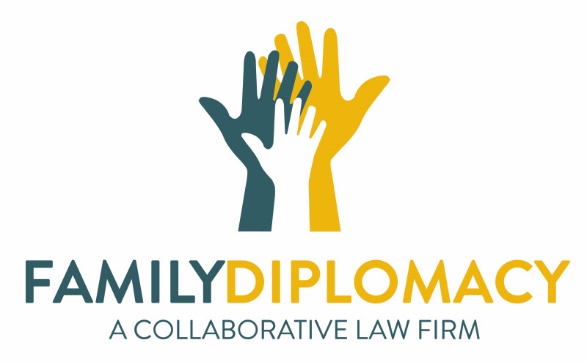 